План-конспектдистанционного занятияпо каратэпедагога дополнительного образованияУшаковой А.В.Программа - «Каратэ»Группа № 01-67Дата проведения: 24.02.2022.Время проведения: 15.10-16.40 Тема: «СФП. Скоростно-силовая».Цель: Развитие физических качеств.Задачи:Развитие физических качеств.Содействие развитию мышц спины, брюшного пресса, мышц пояса верхних и нижних конечностей.Ход занятия:1.Подготовительная часть (30 мин.)Комплекс ОРУ:Исходное положение (и. п.) — основная стойкаИ.п.- о.с. руки на поясе.- наклон головы вправо-влево с помощью руки. 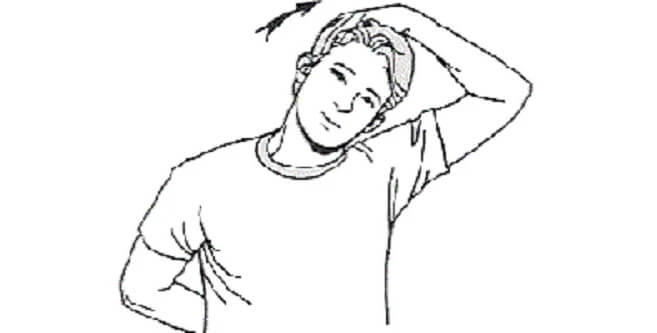 И.п.- о.с.- круговые движения рук в локтевых суставахвперед-назад.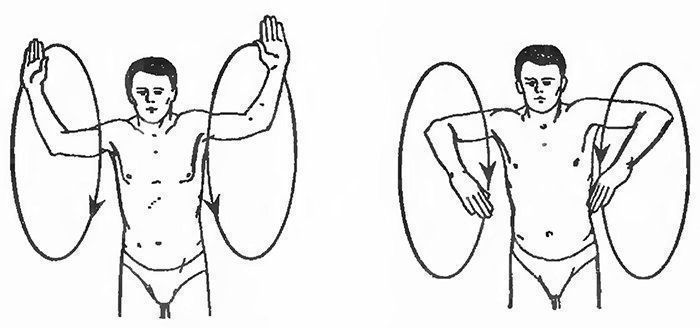 И.п.- о.с.- круговые движения рук вперед-назад.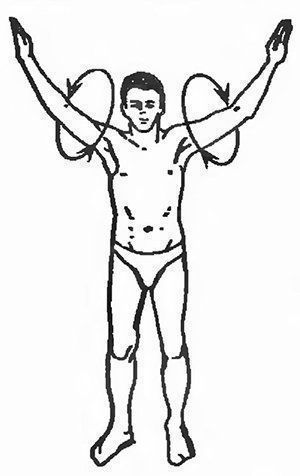  И. п. – о.с. - руки на поясе.-круговые движения туловищем попеременновправо-влево.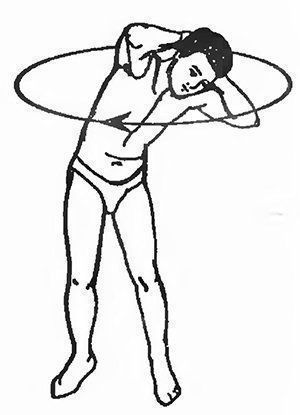  И. п. – о.с. - руки на поясе.- наклоны влево-вправо туловищем.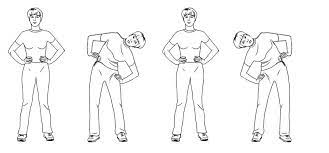 Инвентарь: гимнастическая скакалкаПеред собой положить сложенную скакалку, прыжки через скакалку-20 раз.На счёт раз сложить скакалку перед собой, на счёт два выводить назад и вперед-10 раз.Мах ногой вперед 10 раз на каждую ногу.2.Основная часть (40 мин)Упражнения для круговой тренировки: Комплекс состоит преимущественно из базовых упражнений, максимально прорабатывающих всю мышечную группу. Повторения поочередно по 2 подхода за 30 сек. каждое упражнение.1.Отжимания от пола: 10-15 раз. Упражнение прорабатывает мышцы груди и рук. Если тяжело отжиматься, стоя на пальцах выпрямленных ног, можно стоять на коленях. В этом случае нужно увеличить нагрузку, положив на спину один-два килограммовых мешочка с сахарным песком, или утяжелители, если они есть. Спустя неделю нужно попробовать отжаться, стоя уже на пальцах ног, хотя бы 8 раз, постепенно увеличивая количество повторов.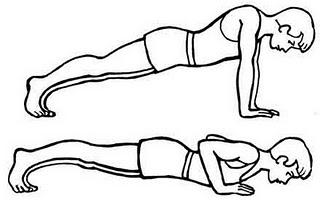 2.Планка, то есть горизонтальная стойка на локтях и пальцах ног. Нужно простоять в таком положении хотя бы 30 секунд, следя за тем, чтобы попа не «падала» на пол, и поясница не прогибалась – это травмоопасно. Упражнение укрепляет мышцы пресса и поясницы. Через неделю время в планке можно увеличить до одной минуты, а в дальнейшем – до двух.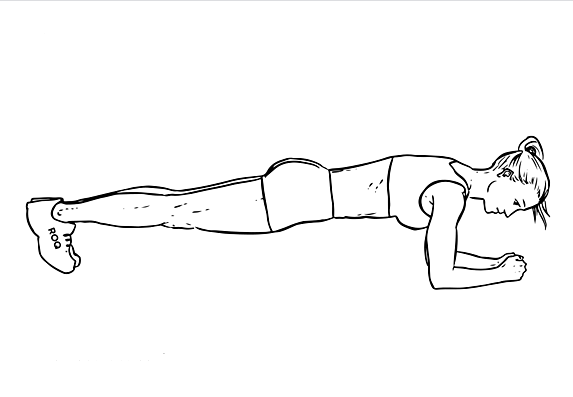 3.Скручивания на пресс: Самые популярные варианты: • Прямые скручивания: лечь на пол, согнуть ноги в коленях (если держать их на весу, нагрузка на мышцы пресса увеличится, и достаточно будет 15 повторов; если положить ноги на опору, нужно увеличить количество повторов – от 20 до 30). Количество повторов нужно увеличивать на 5 каждую неделю. • Косые скручивания для боковых мышц пресса: исходное положение то же, только скручиваться нужно не вперед, а в стороны. Количество повторов – от 15 до 20. Количество повторов увеличивается на 5 каждую неделю.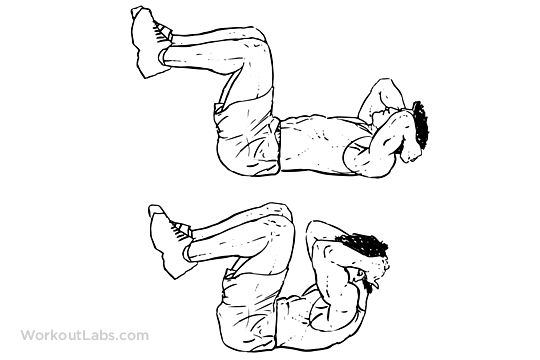 4.Приседания: Нагружают большую ягодичную мышцу, подтягивая попу, и частично – мышцы поясницы, ведь нужно постоянно следить за тем, чтобы спина была прогнута, и не горбиться.Правила выполнения: • Движение начинается с ягодичной части она отводится назад, как будто садясь на стул, только после этого включаются колени, ноги сгибаются до параллели бедра с полом, или чуть ниже. Присед выше параллели сделает упражнение бесполезным. • Колени в согнутом положении не должны выходить за мыски, иначе можно навредить суставам. • Руки сомкнуты в замок перед подбородком.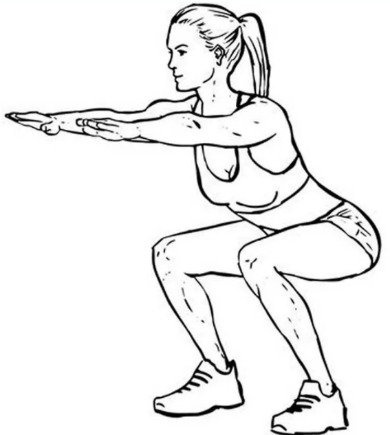 5.Выпады: Очень эффективное упражнение для средней ягодичной мышцы. «Выпадать» можно, шагая по периметру комнаты, или на месте. В первую неделю можно выполнять выпады без веса.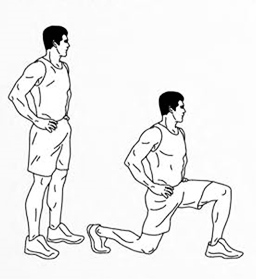 Основные правила: • При выпаде нога ставится на пятку, а не на мысок. • Согнутое колено не выходит за пределы мыска. • Колено другой ноги не касается пола, нельзя отталкиваться им, чтобы подняться. • При выполнении без веса, руки сцеплены в замок перед подбородком, спина прямая, нельзя горбиться и наклоняться вперед, «помогая» себе. • Широкий шаг – нагрузка на ягодичную мышцу, узкий шаг – нагружается квадрицепс (передняя часть) бедра. • Количество повторений: по 12-15 раз для каждой ноги. Это был первый круг упражнений, его еще называют сет. Таких кругов нужно сделать три, иначе программа не будет работать.Домашнее задание:1. Полу-шпагат, перекаты по 10 раз.2. Шпагат (продольный и поперечный)Ссылка на обучающие видео «СФП скоростно-силовая» (ссылку скопировать и вставить в поисковую строку браузера).https://www.youtube.com/watch?v=OgB4jcMeUIoСвязь с педагогом:alisa.uschakova-karate@yandex.ruТелефон: 89513001052WhatsApp: 89513001052; (15.10-16.40)